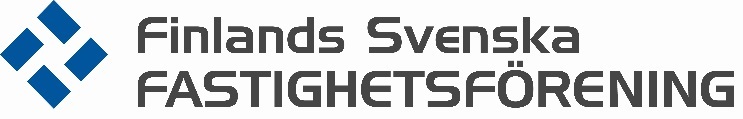 ÅRSBERÄTTELSE FÖR 2020		(inom parentes finns fjolårets siffror)ALLMÄNT Året 2020 var Finlands Svenska Fastighetsförenings (senare Förening) 88 verksamhetsår. Året kommer vi att minnas mycket annorlunda från tidigare åren då corona pandemin anlände till Finland under våren och påverkade all verksamhet i hela landet. Snabbt flyttades alla möten, utbildningar och jobben till nätet. Föreningens löpande verksamhet har skötts av verksamhetsledaren Marika Sipilä. Kommunikations- och servicekoordinator Ann-Mari Sandholm har svarat för medlemsärenden samt tillställningar. Alla medlemstjänster utom svenskspråkig teknisk telefonrådgivning kom från Kiinteistöliitto Uusimaa (senare Uusimaa) enligt samarbetsavtal samt från Fastighetsförbundet (senare Förbundet). SYNLIGHET OCH PÅVERKAN Föreningen har fortsatt samarbete med Västra Nyland i form av en kontinuerlig månadsartikel i Hembilaga. Artikeln har skrivits i tur och ordning av Förbundets jurist samt Föreningens och Uusimaas sakkunniga. Därtill har Föreningen skrivit artiklar i alla sju nummer Livsstil magasin (med VN) samt haft annonser i några nummer. Kiinteistömedia (tidigare Kiinteistöalan Kustannus) gav ut två nummer av tidningen Taloyhtiö.Nyt som gratistidning. Föreningen hade egen artikel och annons i tidningen.TJÄNSTER FÖR MEDLEMMARNA Föreningen har fortsatt att satsa på svenskspråkig service i form av rådgivning och tryckalster. I slutet av 2019 undertecknades ett avtal om teknisk telefonrådgivning med JRo ConsultingCo. Till teknisk rådgivning har kommit endast få frågor.  E-bok Renovera rätt (översattes av Föreningens under 2019) fanns gratis på medlemssidorna för alla Föreningens medlemshus.  Telefonrådgivning innehåller följande- juridik på svenska av Uusimaas jurist Niklas Lindberg, Förbundets två jurister samt på finska  av alla Uusimaas jurister- teknik på svenska av Jan Rosqvist, VVS och byggteknik på finska av Uusimaas sakkunniga- ekonomi- och beskattningsfrågor samt energifrågor av Förbundets sakkunniga- arbetsmarknadsfrågor av Kiinteistötyönantajat ry Information - elektroniskt nyhetsbrev samt infobrev och inbjudan per e-post- egen webbplats med mycket aktuellt innehåll ukl.fi/fsf/ - medlemssidorna under Förbundets webbplats (det mesta på finska) - Suomen Kiinteistölehti 10 nummer per år samt Kiinteistölehti Uusimaa 4 nummerUtbildning och evenemangFöreningen ordnade under året få evenemang:21.8 golftävling för elfte gången i Kullo Golf, vinnare Markku Hyvärinen (19 deltagare)17.9 årsmöte med ett tekniskt föredrag samt kvällsbit (13 deltagare) Förbundet ordnade i maj ett webbinarium på svenska om Saneringsprojekt med lyckligt slut. Uusimaa ordnade 4 live tillställningar och 13 webbinarier. Alla var på finska och öppna för Föreningens medlemmar. Cirka 6 000 personer deltog i alla dessa tillställningar. Den årliga Taloyhtiö tillställningen inställdes. Avgiftsbelagda uppdrag (utlåtanden, ändring i bolagsordningen, bolagsstämmor osv.)Från Föreningen beställdes endast 1 (6) avgiftsbelagd tjänst. Därtill beställdes 1 (1) tjänst från Förbundet.  Andra förmåner 	Kiinteistömedia med 20 % rabatt på alla tryckalsterolika nätkurser på finskaandra samarbetsförmåner via Uusimaa samt Förbundet MEDLEMMARNA	Föreningen fick under året 11 (22) nya medlemsbolag och 5 (2) avgick. Antalet medlemmar ökade med 6 nya till 402 (396) medlemmar. Totala antalet medlemmar i Uusimaas fyra föreningar var vid årets slut 11 995 (11 663) bolag. EKONOMI	Föreningens ekonomi är mycket stabil med överskott på 61 933 € (85 116). Till grund för budgeten låg ett vanligt verksamhetsår. Medlemsavgifterna höjdes med 2 % och budgeten förverkligades ganska bra. Alla andra utgifter låg under budgeten utom avgifter till Uusimaa samt övriga publikationskostnader. Kontorets renovering bl.a. höjde avgiften till Uusimaa. Lån till HYPO avkortades med 14 375 € (24 017).Föreningen grundade ett ekonomiutskott 2019. Utskottet planerar och sedan vid styrelsemöten kontinuerligt informerar om föreningens ekonomi och gör förslag för placeringar. Föreningen investerade 200 000 € i Seligsons passiva fonder under 11/2019 - 3/2020. FÖRVALTNING	Föreningen höll sitt årsmöte så sent som 17 september på grund av corona läget. Alla stadgeenliga ärenden behandlades. Efter mötet höll senior rådgivare Jan Rosqvist ett föredrag ”Aktuella tekniska frågor i fastigheter”.I styrelsen har suttit Disponent Peter Antas 			Disponentchef Petra Grönholm 	VD Fredrik Holmström 			VD Stefan Johansson	Styrelseordförande Kjell Nyberg 		Företagare Tom Siljamäki 		                      Ekonomiansvarig Wilhelm Sjöberg 		Företagare Carl-Johan WelanderStyrelsen sammanträdde 4 gånger under verksamhetsåret. I ekonomiutskottet har suttit ordförande Stefan Johansson, styrelsemedlem Wilhelm Sjöberg och verksamhetsledare Marika Sipilä. Utskottet har sammanträtt vid behov. RevisorerSom föreningens revisor har fungerat CGR Andrè Kumlander med suppleant CGR Hannele Korhonen (BDO Ab). Som verksamhetsgranskare Rita Forstén och suppleant Kjell Wikström. Kiinteistöliitto Uusimaas personal 2020 Verksamhetsledare Mika Heikkilä 		Kundchef Marika SipiläLedningens assistent Marja Tirronen		Medlemssekreterare Niina Majamaa Kommunikations- och servicekoordinator Ann-Mari Sandholm Ansvarig jurist Katriina Sarekoski		Äldre jurist Mia Pujals	Jurist Simo Vihemäki 			Jurist Maria Forsblom 	Jurist Heidi Nordström (föräldraledig) 		Jurist Ville Hopsu Jurist Niklas Lindberg 			Jurist Sanni Nuutinen	Jurist Riikka Heikkilä (fr.o.m. 10.8)		Byggteknisk utv.chef Jari Virta (fr.o.m. 1.9)VVS-expert Arto Kemppainen		Byggnadsingenjör Jari Hännikäinen RepresentationFinlands Fastighetsförbunds organisationsutskott: verksamhetsledare Marika Sipilä.Fast Ab Anna-Kaleva styrelse: verksamhetsledare Marika SipiläUusimaas styrelse samt förbundsstyrelse: Olavi Kailari från Borgå representerar alla tre samarbetsföreningar (FSF, Hyvinkään-Riihimäen-Mäntsälän samt Porvoon Kiinteistöyhdistys) under en två års period 2019 - 2021.  Helsingfors, den 22 februari 2021STYRELSENPeter Antas 				Petra Grönholm	 Fredrik Holmström			Stefan Johansson Kjell Nyberg  				Tom Siljamäki			Wilhelm Sjöberg			Carl-Johan Welander